				Kraków, dnia 										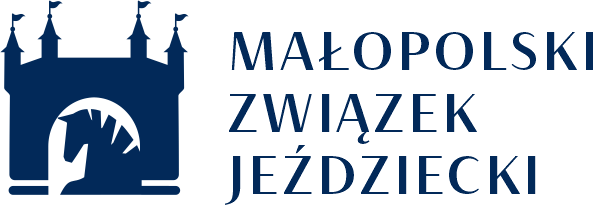 WNIOSEK O WYDANIE LICENCJI REGIONALNEJ KONIA NA ROK Wnoszę o wydanie licencji regionalnej w dyscyplinach:  A B C D E F GPodpis ……………………….Załączniki:- skan/kopia stron paszportu konia zawierających dane konia, rodowód, dane właściciela(obowiązkowe przy pierwszej rejestracji w MZJ)- w przypadku koni zagranicznych przy każdorazowym wystawianiu licencji kopia strony z danymi właściciela podbitymi przez OZHK, co jest potwierdzeniem rejestracji konia na terenie RPNAZWA KONIANAZWA KONIANAZWA KONIAII NAZWA KONIApole należy wypełnić jeżeli koń miał rejestrowaną zmianę nazwyII NAZWA KONIApole należy wypełnić jeżeli koń miał rejestrowaną zmianę nazwyII NAZWA KONIApole należy wypełnić jeżeli koń miał rejestrowaną zmianę nazwyRODZAJ I NUMER PASZPORTURODZAJ I NUMER PASZPORTURODZAJ I NUMER PASZPORTURODZAJ I NUMER PASZPORTURODZAJ I NUMER PASZPORTURODZAJ I NUMER PASZPORTUDATA URODZENIA DATA URODZENIA Licencja darmowa (pow. 20rż)Licencja darmowa (pow. 20rż)RASARASARASATAK   TAK   MAŚĆMAŚĆMAŚĆWZROST  (kuce – dołączyć skan certyfikatu wzrostu)WZROST  (kuce – dołączyć skan certyfikatu wzrostu)WZROST  (kuce – dołączyć skan certyfikatu wzrostu)PŁEĆZaznaczyć prawidłowePŁEĆZaznaczyć prawidłowePŁEĆZaznaczyć prawidłoweNumer transpondera (mikrochip) Numer transpondera (mikrochip) Numer transpondera (mikrochip) KLACZ   /   OGIER    / WAŁACH KLACZ   /   OGIER    / WAŁACH KLACZ   /   OGIER    / WAŁACH RODOWÓD – imiona wraz z oznaczaniem rasowym!RODOWÓD – imiona wraz z oznaczaniem rasowym!RODOWÓD – imiona wraz z oznaczaniem rasowym!RODOWÓD – imiona wraz z oznaczaniem rasowym!RODOWÓD – imiona wraz z oznaczaniem rasowym!RODOWÓD – imiona wraz z oznaczaniem rasowym!MATKA:Ojciec matki:  Ojciec matki:  OJCIEC:OJCIEC:Ojciec ojca:    MATKA:Matka matki:  Matka matki:  OJCIEC:OJCIEC:Matka ojca: WŁAŚCICIEL (wpisany do paszportu z potwierdzeniem pieczęcią OZHK)nazwa i adres WŁAŚCICIEL (wpisany do paszportu z potwierdzeniem pieczęcią OZHK)nazwa i adres WŁAŚCICIEL (wpisany do paszportu z potwierdzeniem pieczęcią OZHK)nazwa i adres HODOWCAnazwa i adresHODOWCAnazwa i adresHODOWCAnazwa i adresADRES KORESPONDENCYJNYjeżeli inny niż właściciela konia (np. dzierżawcy, jeźdźca)ADRES KORESPONDENCYJNYjeżeli inny niż właściciela konia (np. dzierżawcy, jeźdźca)ADRES KORESPONDENCYJNYjeżeli inny niż właściciela konia (np. dzierżawcy, jeźdźca)UWAGIUWAGIUWAGI